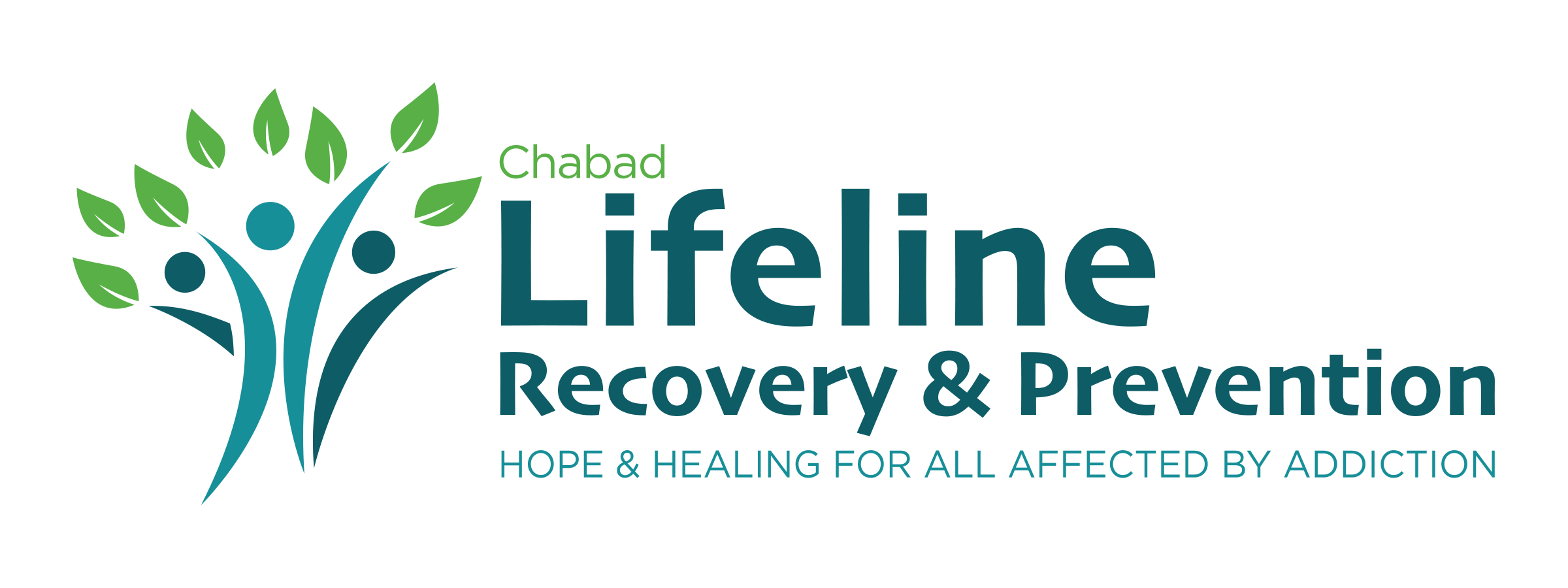 4615 Côte Saint Catherine Road | Montréal, Quebec | H3W 1M1 | Phone: 514-738-7700 | Fax: 514-738-6166
CHABAD LIFELINE REFERRAL FORM
Referring Professional Please describe the following:NOTE: In addition to this referral, prospective clients must call in themselves to access our services: 514-738-7700.(REVISED – 03/18/24)Date of Referral:Date of Referral:Date of Referral:Date of Referral:Date of Referral:Date of Referral:Client’s name:Client’s name:Client’s name:Age:Age:D.O.B. (d/m/y):Address:Address:Address:Address:Address:Address:City:      Province:Province:Province:Postal Code:Postal Code:Home Phone:Home Phone:May we leave a message?  Yes     NoMay we leave a message?  Yes     NoMay we leave a message?  Yes     NoMay we leave a message?  Yes     NoCell Phone:Cell Phone:May we leave a message?  Yes     NoMay we leave a message?  Yes     NoMay we leave a message?  Yes     NoMay we leave a message?  Yes     NoEmail address:Email address:May we email?  Yes     NoMay we email?  Yes     NoMay we email?  Yes     NoMay we email?  Yes     NoParent/Guardian if under 18:Parent/Guardian if under 18:Are parents aware of referral?  Yes     NoAre parents aware of referral?  Yes     NoAre parents aware of referral?  Yes     NoAre parents aware of referral?  Yes     NoName:Name:Name:Practice:Practice:Practice:AddressAddressAddressCity:Province:Postal Code:Phone:Phone:Phone:Email:Email:Email:Reasons for Referral (presenting problem/s):Substance addiction history:Process/behavioural addiction history: (i.e. cyber addiction, gambling, sex addiction, etc.) Mental Health History:Significant Medical/Health History:Current Prescribed Medications:Current Resources/Supports in Place:Office Use:  Received byCounsellor Signature                                                            Date